29.03  Тематические  площадки   «Школа Архимеда» и «Умники и Умницы» ждут  ребят  ежедневно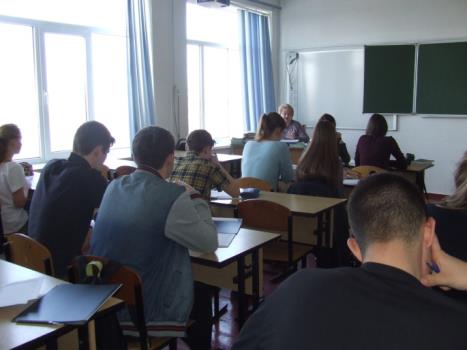 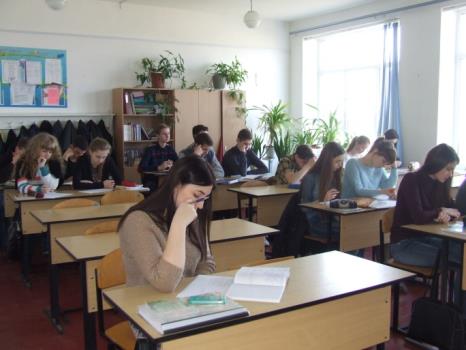 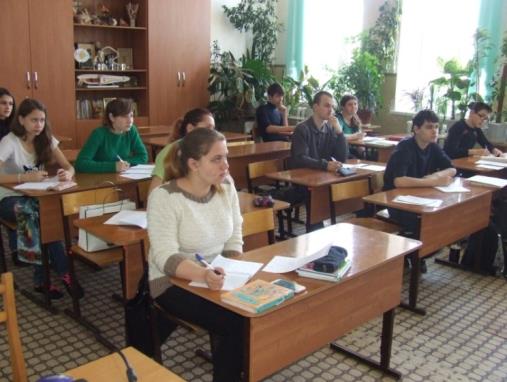 